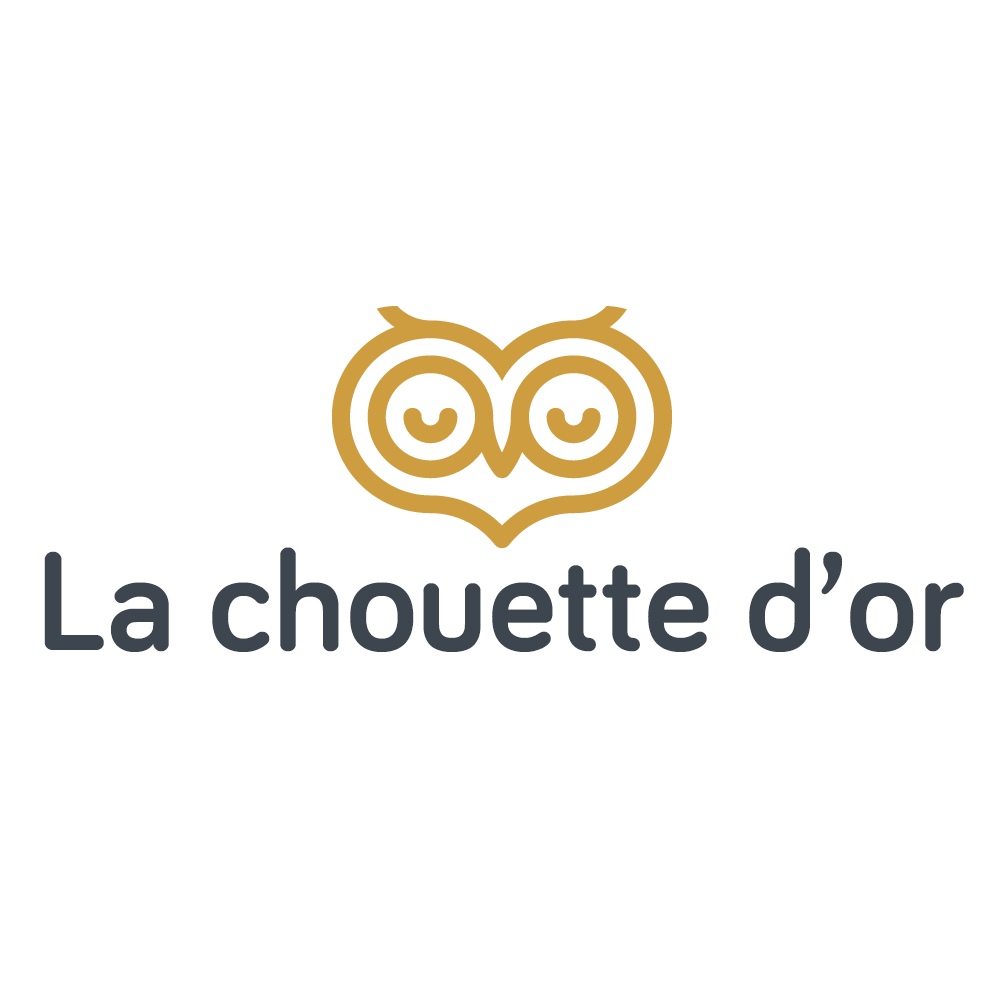 En plein centre ville de Dijon, appartement de 80m2 avec sauna et charme bourguignonCentre ville, proche place de la Libération et commerces, cet appartement de 80m2 avec parking est situé dans un bel immeuble ancien. Il bénéficie d'un sauna et d'une ambiance chaleureuse. Au sous-sol, une très grande suite parentale avec le charme des caveaux bourguignons est équipée d'une salle de douche avec sauna infrarouge. Vous pourrez profiter d'un vrai moment de détente. Au RdC, la pièce principale dispose d'une cuisine ouverte toute équipée et d'un canapé convertible confortable.